Inbjudan till PoolspelNär: Lördag 11:e Januari
Var: Talavidshallen Rydaholm

Matcherna spelas 2X18 minuter tutbyte var 90:e sekund. 
3st utespelare + målvaktPlan 1 närmast kioskenPlan 2 närmast klockanSpelschema


Under poolspelet kommer kiosken att vara öppen där man kan köpa mat,fika eller godis. Kontant eller swishbetalning i kiosken.

Vid eventuella frågor kontakta Lina Frantz 0735-069976
Varmt Välkomna !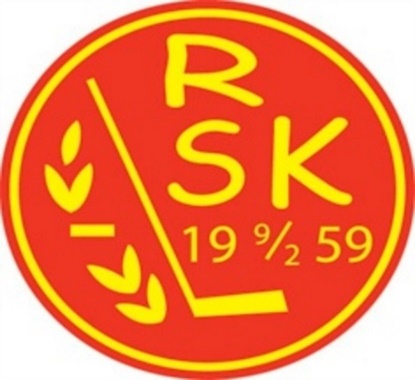 12.00  Plan 1Rydaholms SK Troja Ljungby 12.00  Plan 2Hv71 vit Hv71 blå13.00  Plan 1Rydaholms SK Hv71 vit13.00  Plan 2Troja Ljungby Hv71 Blå14.30 Plan 1Rydaholms SK Hv71 blå 14.30  Plan 2 Hv71 vit  Troja Ljungby 